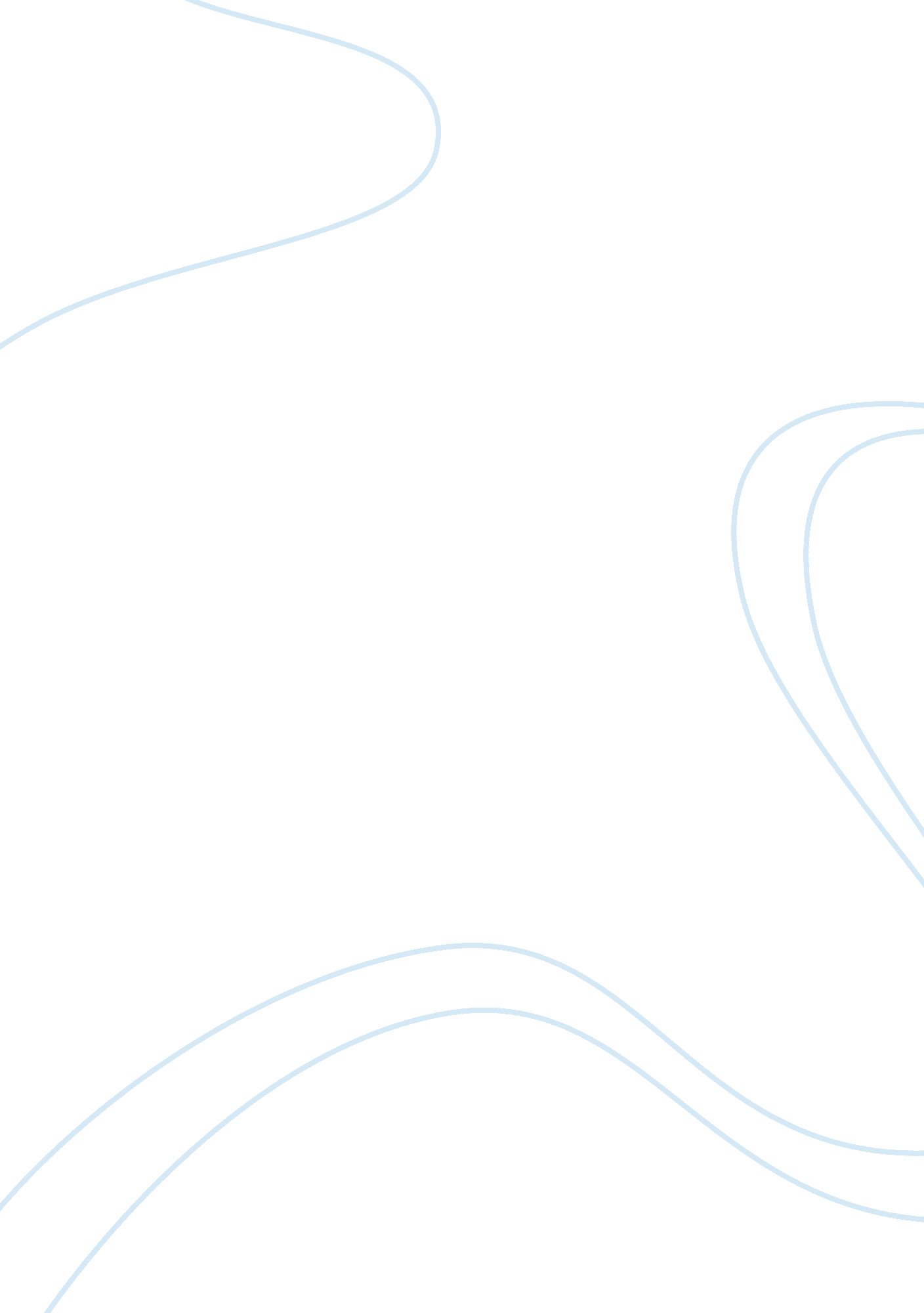 Good example of essay on cognitive sets in bonesLaw, Criminal Justice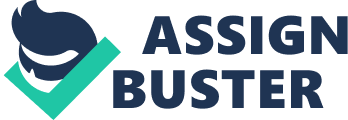 The show watched for this paper is Bones Season 10, episode 4. The episode talks about the murder of a geek who creates games for children and young adults to play. For those individuals who regularly watch Bones, one will always know that at the start of the episode there is the revelation of the dead body (usually a decaying one with bones already). In this case, the episode opens with two young boys trying to look for their naked neighbors who are sunbathing, but who end up finding a decaying body thanks to Google Earth. As with all other previous Bones episodes for the last nine seasons, a seemingly simple situation with boys looking for naked women turns out to be the situation wherein the decaying body of the victim of the story is discovered. The pattern of all Bones shows is that the discovery of the dead body (which usually shocks or tickles its discoverers). For the past seasons and episodes, the regular Bones watcher is aware that Bones speaks like she is an almanac or dictionary, and seems to have all the answers to all the questions even if the questions are not within her normal realm. The watchers are conditioned to the fact that the pattern of the show shows the discovery of the victim even before the credits roll out at the start of the program. 
The fact that regular viewers know that the boys will not discover naked women who are sunbathing but a dead and decaying body shows cognition at work. Viewers recognize the pattern of presentation and the flow of the program elements, and thus they know that the introduction of the victim is coming soon. Towards the end of the episode, there is an establishment of clues and patterns once more such that the perpetrator of the crime is identified. There is a pattern of receiving more and more information such that the other suspects are eventually eliminated and the true criminal is brought to justice. There is therefore a resolution of the problem on hand. Work Cited “ The Geek in the Guck”. Bones. Fox. 18 October 2014. Television. 